Could your club use a guest speaker?                                                                            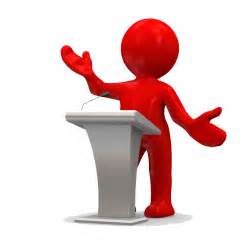 SPEECHCRAFT & COMMUNICATIONMastering FearMastering Topic SelectionMastering The AudienceMastering Preparation & PracticeMastering Openings & ClosingsMASTERING THE CC MANUALMastering Speech OrganizationMastering The Central or Core IdeaMastering Speech WritingMastering Your Body; Movement, Gestures, ExpressionsMastering Your VoiceMasterhing Visual Aids: From Props to PowerPointsMastering Persuasive SpeakingMastering Inspirational Speaking Mastering Dressing for the Speaking Role OTHER SPEECH & COMMUNICATION TOPICSMastering Impromptu: Table TopicsMastering Speaker IntroductionsMastering Speech EvaluationsMastering Effective ListeningLEADERSHIP TOPICSMastering PathwaysMastering The DTMMastering The Club MissionMastering Values & VisionMastering Leader CharacteristicsMastering Leader SkillsMastering Goal SettingMastering DelegationMastering Effective FeedbackMastering Coaching Mastering MotivationMastering Conflict ResolutionCLUB MANAGEMENT TOPICSMastering Productive MeetingsMastering Parliamentary ProcedureMastering Moments of TruthMastering Generating GuestsMastering Guests to MembersMastering The Positive Club EnvironmentMastering Meeting Roles & ResponsibilitiesMastering Member MentoringMastering The Toastmaster's PromiseMastering The DCPMastering Executive Committees…and more!